The Ready to Achieve Mentoring Program (RAMP) of Peckham, Inc. uses a model incorporating group, peer, and one-on- one mentoring to promote the successful transition of RAMP youth to employment, continued learning opportunities, and independent living. The mentoring program uses adult volunteers to commit to supporting, guiding, and being a friend to a young person for a period of at least one year. By becoming part of the social network of adults and community members who care about the youth, the mentor can help youth develop and reach positive academic, career, and personal goals.Role of the MentorTake the lead in supporting a young person through an ongoing, one-to-one relationshipServe as a positive role model and friendBuild the relationship by planning and participating in activities togetherStrive for mutual respectBuild self-esteem and motivationHelp set goals and work toward accomplishing themTime CommitmentMake a one-year commitmentAttend at least 2 weekly group meetings a month (group meetings are about 2 hours in length)Attend a two-hour one-on-one mentor/mentee session with matched mentee once per quarterCommunicate with the mentee weeklyAttend an initial training session, as well as at least one additional training session during each year of participation in the programAttend optional mentor/mentee group events, mentor support groups, and program recognition eventsParticipation RequirementsBe at least 21 years oldReside in Lansing metro area (MSU student acceptable)Be interested in working with young peopleBe willing to adhere to all program policies and proceduresBe willing to complete the application and screening processBe dependable and consistent in meeting the time commitmentsAttend mentor training sessions as prescribedBe willing to communicate regularly with program staff, submit activity information, and take constructive feedback regarding mentoring activitiesHave access to an automobile; have auto insurance and a good driving recordHave a clean criminal historyNot use illicit drugsNot use alcohol or controlled substances in an inappropriate mannerNot be currently in treatment for substance abuse and have a non-addictive period of at least five yearsNot be currently in treatment for a mental disorder or hospitalized for such in the past three yearsDesirable QualitiesWilling listenerEncouraging and supportivePatient and flexibleTolerant and respectful of individual differencesBenefits to MentorPersonal fulfillment through contribution to community and individualSatisfaction in helping someone mature, progress, and achieve goalsDeeper understanding of teen and societal problemsImproved interpersonal skillsBuilds morale at work, develops management skills, and enhances the image of local companiesTraining sessions and group activitiesParticipation in a mentor support groupMileage and expenses are tax deductibleStipend in the form of a Meijer Gift CardPersonal ongoing support, supervision to help the match succeedMentee/mentor group activities, complimentary tickets to community events, participant recognition eventsBenefits to Mentor’s OrganizationBuilds employee morale, thereby improving company moraleDevelops the same skills needed for successful and effective company managersEnhances the image of the companyRecognizes the competence of employeesPrepares employees to take on greater responsibilities in the companyHelps the company revitalize the communityAssists in the development of a competent future workforceApplication and Screening ProcessWritten applicationDriving record checkCriminal history check: state, child abuse and neglect registry, sexual offender registryPersonal interviewProvide three personal referencesAttend initial mentor trainingFor more information, contact La Vendée Fulton at 517.316.4019 or lfulton@peckham.org Mobile: 517.449.3570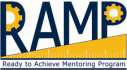 MENTORING JOB DESCRIPTION